केंद्रीय विद्यालय कोनसीवास, रेवाड़ी 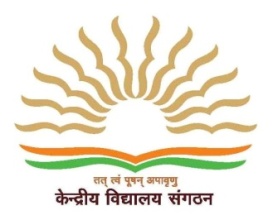 	                KENDRIYA VIDYALAYA KONSIWAS, REWARI कक्षा-ग्यारहवीं के लिए पंजीकरण  एवं विकल्प प्रपत्र  (2023-24)                  Registration Cum Option Form for Class-XI (2023-24)पंजीकरण संख्या ______________________Registration No. /S. No. _______________ कला/विज्ञान/ वाणिज्य (केवल कार्यालय उपयोग के लिए)Arts/ Science/ Commerce ( For office use only)पंजीकरण संख्या ______________________Registration No. /S. No. _______________ कला/विज्ञान/ वाणिज्य (केवल कार्यालय उपयोग के लिए)Arts/ Science/ Commerce ( For office use only)पंजीकरण संख्या ______________________Registration No. /S. No. _______________ कला/विज्ञान/ वाणिज्य (केवल कार्यालय उपयोग के लिए)Arts/ Science/ Commerce ( For office use only)पंजीकरण संख्या ______________________Registration No. /S. No. _______________ कला/विज्ञान/ वाणिज्य (केवल कार्यालय उपयोग के लिए)Arts/ Science/ Commerce ( For office use only)पंजीकरण संख्या ______________________Registration No. /S. No. _______________ कला/विज्ञान/ वाणिज्य (केवल कार्यालय उपयोग के लिए)Arts/ Science/ Commerce ( For office use only)पंजीकरण संख्या ______________________Registration No. /S. No. _______________ कला/विज्ञान/ वाणिज्य (केवल कार्यालय उपयोग के लिए)Arts/ Science/ Commerce ( For office use only)पंजीकरण संख्या ______________________Registration No. /S. No. _______________ कला/विज्ञान/ वाणिज्य (केवल कार्यालय उपयोग के लिए)Arts/ Science/ Commerce ( For office use only)पंजीकरण संख्या ______________________Registration No. /S. No. _______________ कला/विज्ञान/ वाणिज्य (केवल कार्यालय उपयोग के लिए)Arts/ Science/ Commerce ( For office use only)1आवेदक का नाम :Name of the Applicant :(In Block Letters)आवेदक का नाम :Name of the Applicant :(In Block Letters)आवेदक का नाम :Name of the Applicant :(In Block Letters)आवेदक का नाम :Name of the Applicant :(In Block Letters)स्वप्रमाणित पासपोर्ट साइज फोटो चिपकाएंAFFIX SELF ATTESTED PASSPORT SIZE PHOTOGRAPHस्वप्रमाणित पासपोर्ट साइज फोटो चिपकाएंAFFIX SELF ATTESTED PASSPORT SIZE PHOTOGRAPHस्वप्रमाणित पासपोर्ट साइज फोटो चिपकाएंAFFIX SELF ATTESTED PASSPORT SIZE PHOTOGRAPH2पिता का नाम  :Father’s Name  :(In Block Letters)पिता का नाम  :Father’s Name  :(In Block Letters)पिता का नाम  :Father’s Name  :(In Block Letters)पिता का नाम  :Father’s Name  :(In Block Letters)स्वप्रमाणित पासपोर्ट साइज फोटो चिपकाएंAFFIX SELF ATTESTED PASSPORT SIZE PHOTOGRAPHस्वप्रमाणित पासपोर्ट साइज फोटो चिपकाएंAFFIX SELF ATTESTED PASSPORT SIZE PHOTOGRAPHस्वप्रमाणित पासपोर्ट साइज फोटो चिपकाएंAFFIX SELF ATTESTED PASSPORT SIZE PHOTOGRAPH3माता का नाम  :Mother’s Name  :(In Block Letters) माता का नाम  :Mother’s Name  :(In Block Letters) माता का नाम  :Mother’s Name  :(In Block Letters) माता का नाम  :Mother’s Name  :(In Block Letters) स्वप्रमाणित पासपोर्ट साइज फोटो चिपकाएंAFFIX SELF ATTESTED PASSPORT SIZE PHOTOGRAPHस्वप्रमाणित पासपोर्ट साइज फोटो चिपकाएंAFFIX SELF ATTESTED PASSPORT SIZE PHOTOGRAPHस्वप्रमाणित पासपोर्ट साइज फोटो चिपकाएंAFFIX SELF ATTESTED PASSPORT SIZE PHOTOGRAPH4जन्म तिथि: (आंकड़े में):(शब्दों में) :Date of Birth :(In Figures) :(in words) :	जन्म तिथि: (आंकड़े में):(शब्दों में) :Date of Birth :(In Figures) :(in words) :	जन्म तिथि: (आंकड़े में):(शब्दों में) :Date of Birth :(In Figures) :(in words) :	जन्म तिथि: (आंकड़े में):(शब्दों में) :Date of Birth :(In Figures) :(in words) :	जन्म तिथि: (आंकड़े में):(शब्दों में) :Date of Birth :(In Figures) :(in words) :	जन्म तिथि: (आंकड़े में):(शब्दों में) :Date of Birth :(In Figures) :(in words) :	जन्म तिथि: (आंकड़े में):(शब्दों में) :Date of Birth :(In Figures) :(in words) :	5स्थायी निवास पता :Permanent Residential Address :स्थायी निवास पता :Permanent Residential Address :स्थायी निवास पता :Permanent Residential Address :स्थायी निवास पता :Permanent Residential Address :स्थायी निवास पता :Permanent Residential Address :स्थायी निवास पता :Permanent Residential Address :स्थायी निवास पता :Permanent Residential Address :6कार्यालय का पता / पत्राचार पता:Office address / Correspondence Address :कार्यालय का पता / पत्राचार पता:Office address / Correspondence Address :कार्यालय का पता / पत्राचार पता:Office address / Correspondence Address :कार्यालय का पता / पत्राचार पता:Office address / Correspondence Address :कार्यालय का पता / पत्राचार पता:Office address / Correspondence Address :कार्यालय का पता / पत्राचार पता:Office address / Correspondence Address :कार्यालय का पता / पत्राचार पता:Office address / Correspondence Address :7सेवा श्रेणी:Service Category :सेवा श्रेणी:Service Category :सेवा श्रेणी:Service Category :सेवा श्रेणी:Service Category :सेवा श्रेणी:Service Category :सेवा श्रेणी:Service Category :सेवा श्रेणी:Service Category :कृपया निम्नलिखित विवरण दें और सभी संबंधित दस्तावेजों को संलग्न करें-Please give following details and enclosed all related documents-कृपया निम्नलिखित विवरण दें और सभी संबंधित दस्तावेजों को संलग्न करें-Please give following details and enclosed all related documents-कृपया निम्नलिखित विवरण दें और सभी संबंधित दस्तावेजों को संलग्न करें-Please give following details and enclosed all related documents-कृपया निम्नलिखित विवरण दें और सभी संबंधित दस्तावेजों को संलग्न करें-Please give following details and enclosed all related documents-कृपया निम्नलिखित विवरण दें और सभी संबंधित दस्तावेजों को संलग्न करें-Please give following details and enclosed all related documents-कृपया निम्नलिखित विवरण दें और सभी संबंधित दस्तावेजों को संलग्न करें-Please give following details and enclosed all related documents-कृपया निम्नलिखित विवरण दें और सभी संबंधित दस्तावेजों को संलग्न करें-Please give following details and enclosed all related documents-कृपया निम्नलिखित विवरण दें और सभी संबंधित दस्तावेजों को संलग्न करें-Please give following details and enclosed all related documents-8आधार कार्ड नं.Aadhar Card  No.:आधार कार्ड नं.Aadhar Card  No.:आधार कार्ड नं.Aadhar Card  No.:आधार कार्ड नं.Aadhar Card  No.:आधार कार्ड नं.Aadhar Card  No.:आधार कार्ड नं.Aadhar Card  No.:आधार कार्ड नं.Aadhar Card  No.:9रक्त समूह संख्या:Blood Group No. :रक्त समूह संख्या:Blood Group No. :रक्त समूह संख्या:Blood Group No. :रक्त समूह संख्या:Blood Group No. :रक्त समूह संख्या:Blood Group No. :रक्त समूह संख्या:Blood Group No. :रक्त समूह संख्या:Blood Group No. :10टेलीफोन/मोबाइल नंबर:Telephone/Mobile No. :टेलीफोन/मोबाइल नंबर:Telephone/Mobile No. :टेलीफोन/मोबाइल नंबर:Telephone/Mobile No. :टेलीफोन/मोबाइल नंबर:Telephone/Mobile No. :टेलीफोन/मोबाइल नंबर:Telephone/Mobile No. :टेलीफोन/मोबाइल नंबर:Telephone/Mobile No. :टेलीफोन/मोबाइल नंबर:Telephone/Mobile No. :11क्या आप SC/ST/OBC से संबंधित हैं, तो प्रमाण पत्र सलग्न करे |Do you belong to SC/ST/OBC (Enclose Certificate) :क्या आप SC/ST/OBC से संबंधित हैं, तो प्रमाण पत्र सलग्न करे |Do you belong to SC/ST/OBC (Enclose Certificate) :क्या आप SC/ST/OBC से संबंधित हैं, तो प्रमाण पत्र सलग्न करे |Do you belong to SC/ST/OBC (Enclose Certificate) :क्या आप SC/ST/OBC से संबंधित हैं, तो प्रमाण पत्र सलग्न करे |Do you belong to SC/ST/OBC (Enclose Certificate) :क्या आप SC/ST/OBC से संबंधित हैं, तो प्रमाण पत्र सलग्न करे |Do you belong to SC/ST/OBC (Enclose Certificate) :क्या आप SC/ST/OBC से संबंधित हैं, तो प्रमाण पत्र सलग्न करे |Do you belong to SC/ST/OBC (Enclose Certificate) :क्या आप SC/ST/OBC से संबंधित हैं, तो प्रमाण पत्र सलग्न करे |Do you belong to SC/ST/OBC (Enclose Certificate) :12खेल / स्काउटिंग और मार्गदर्शक/ एनसीसी/ एडवेंचर गतिविधियों में  राज्य या राष्ट्रीय स्तर पर उपलब्धियां (प्रमाण पत्र की प्रति संलग्न करे )Achievements in Games & Sports/ Scouting& Guiding/ NCC/ Adventure activities with level and in State or National (attach copy) : खेल / स्काउटिंग और मार्गदर्शक/ एनसीसी/ एडवेंचर गतिविधियों में  राज्य या राष्ट्रीय स्तर पर उपलब्धियां (प्रमाण पत्र की प्रति संलग्न करे )Achievements in Games & Sports/ Scouting& Guiding/ NCC/ Adventure activities with level and in State or National (attach copy) : खेल / स्काउटिंग और मार्गदर्शक/ एनसीसी/ एडवेंचर गतिविधियों में  राज्य या राष्ट्रीय स्तर पर उपलब्धियां (प्रमाण पत्र की प्रति संलग्न करे )Achievements in Games & Sports/ Scouting& Guiding/ NCC/ Adventure activities with level and in State or National (attach copy) : खेल / स्काउटिंग और मार्गदर्शक/ एनसीसी/ एडवेंचर गतिविधियों में  राज्य या राष्ट्रीय स्तर पर उपलब्धियां (प्रमाण पत्र की प्रति संलग्न करे )Achievements in Games & Sports/ Scouting& Guiding/ NCC/ Adventure activities with level and in State or National (attach copy) : खेल / स्काउटिंग और मार्गदर्शक/ एनसीसी/ एडवेंचर गतिविधियों में  राज्य या राष्ट्रीय स्तर पर उपलब्धियां (प्रमाण पत्र की प्रति संलग्न करे )Achievements in Games & Sports/ Scouting& Guiding/ NCC/ Adventure activities with level and in State or National (attach copy) : खेल / स्काउटिंग और मार्गदर्शक/ एनसीसी/ एडवेंचर गतिविधियों में  राज्य या राष्ट्रीय स्तर पर उपलब्धियां (प्रमाण पत्र की प्रति संलग्न करे )Achievements in Games & Sports/ Scouting& Guiding/ NCC/ Adventure activities with level and in State or National (attach copy) : खेल / स्काउटिंग और मार्गदर्शक/ एनसीसी/ एडवेंचर गतिविधियों में  राज्य या राष्ट्रीय स्तर पर उपलब्धियां (प्रमाण पत्र की प्रति संलग्न करे )Achievements in Games & Sports/ Scouting& Guiding/ NCC/ Adventure activities with level and in State or National (attach copy) : 13कक्षा X में प्राप्त अंक का विवरण (मार्क्स शीट की फोटोकॉपी संलग्न करें)Details of the Marks obtained in Class X (Enclose photocopy of marks sheet)कक्षा X में प्राप्त अंक का विवरण (मार्क्स शीट की फोटोकॉपी संलग्न करें)Details of the Marks obtained in Class X (Enclose photocopy of marks sheet)कक्षा X में प्राप्त अंक का विवरण (मार्क्स शीट की फोटोकॉपी संलग्न करें)Details of the Marks obtained in Class X (Enclose photocopy of marks sheet)कक्षा X में प्राप्त अंक का विवरण (मार्क्स शीट की फोटोकॉपी संलग्न करें)Details of the Marks obtained in Class X (Enclose photocopy of marks sheet)कक्षा X में प्राप्त अंक का विवरण (मार्क्स शीट की फोटोकॉपी संलग्न करें)Details of the Marks obtained in Class X (Enclose photocopy of marks sheet)कक्षा X में प्राप्त अंक का विवरण (मार्क्स शीट की फोटोकॉपी संलग्न करें)Details of the Marks obtained in Class X (Enclose photocopy of marks sheet)कक्षा X में प्राप्त अंक का विवरण (मार्क्स शीट की फोटोकॉपी संलग्न करें)Details of the Marks obtained in Class X (Enclose photocopy of marks sheet)13क्रम सं.Sr.noविषयSubjectsअधिकतम अंकMaximum Marksप्राप्तांकMarks Obtaitedप्राप्तांकMarks Obtaitedप्राप्तांकMarks Obtaitedप्रतिशतPercentage131अंग्रेज़ीEnglish132हिंदी/ संस्कृतHindi/ Sanskrit133गणितMathematics134विज्ञानScience135सामाजिक अध्ययनSocial Studies136कुल अंकों का प्रतिशत Percentage Marks in Aggregate (Total)137कोई अतिरिक्त विषय यदि लिया गयाAny additional subject if taken138कुलTotal14कृपया नीचे दिए गए बॉक्स में उन  विषयों  के विकल्प के लिए बॉक्स में टिक करें जिसमें प्रवेश मांगा गया है:Please tick in appropriate box for Subject Choices in which admission is sought in the boxes provided below:कृपया नीचे दिए गए बॉक्स में उन  विषयों  के विकल्प के लिए बॉक्स में टिक करें जिसमें प्रवेश मांगा गया है:Please tick in appropriate box for Subject Choices in which admission is sought in the boxes provided below:कृपया नीचे दिए गए बॉक्स में उन  विषयों  के विकल्प के लिए बॉक्स में टिक करें जिसमें प्रवेश मांगा गया है:Please tick in appropriate box for Subject Choices in which admission is sought in the boxes provided below:कृपया नीचे दिए गए बॉक्स में उन  विषयों  के विकल्प के लिए बॉक्स में टिक करें जिसमें प्रवेश मांगा गया है:Please tick in appropriate box for Subject Choices in which admission is sought in the boxes provided below:कृपया नीचे दिए गए बॉक्स में उन  विषयों  के विकल्प के लिए बॉक्स में टिक करें जिसमें प्रवेश मांगा गया है:Please tick in appropriate box for Subject Choices in which admission is sought in the boxes provided below:विकल्प बॉक्स पर टिक करेंTick the Option Boxविकल्प बॉक्स पर टिक करेंTick the Option Box14   Ჿ SCIENCE -1.  ENGLISH, PHYSICS, CHEMISTRY, BIOLOGY, HINDI                                    Ჿ SCIENCE -2.  ENGLISH, PHYSICS, CHEMISTRY, MATHEMATICS, HINDI                               Ჿ SCIENCE -3.  ENGLISH, PHYSICS, CHEMISTRY, MATHEMATICS, COM. SCIENCE             Ჿ COMMERCE -1 . ENGLISH, ACCONUTANCY, BUSINESS STUDIES, ECONOMICS, HINDI                           Ჿ COMMERCE -2 . ENGLISH, ACCONUTANCY, BUSINESS STUDIES, ECONOMICS, APPLIED MATHEMATICS           Ჿ  ARTS -1.       ENGLISH, GEOGRAPHY, HISTORY, ECONOMICS, HINDI,   Ჿ ARTS -2.     ENGLISH, GEOGRAPHY, HISTORY, HINDI, APPLIED MATHEMATICS   PHYSICAL EDUCATION WILL BE COMPULSORY AS  6TH SUBJECT |   Ჿ SCIENCE -1.  ENGLISH, PHYSICS, CHEMISTRY, BIOLOGY, HINDI                                    Ჿ SCIENCE -2.  ENGLISH, PHYSICS, CHEMISTRY, MATHEMATICS, HINDI                               Ჿ SCIENCE -3.  ENGLISH, PHYSICS, CHEMISTRY, MATHEMATICS, COM. SCIENCE             Ჿ COMMERCE -1 . ENGLISH, ACCONUTANCY, BUSINESS STUDIES, ECONOMICS, HINDI                           Ჿ COMMERCE -2 . ENGLISH, ACCONUTANCY, BUSINESS STUDIES, ECONOMICS, APPLIED MATHEMATICS           Ჿ  ARTS -1.       ENGLISH, GEOGRAPHY, HISTORY, ECONOMICS, HINDI,   Ჿ ARTS -2.     ENGLISH, GEOGRAPHY, HISTORY, HINDI, APPLIED MATHEMATICS   PHYSICAL EDUCATION WILL BE COMPULSORY AS  6TH SUBJECT |   Ჿ SCIENCE -1.  ENGLISH, PHYSICS, CHEMISTRY, BIOLOGY, HINDI                                    Ჿ SCIENCE -2.  ENGLISH, PHYSICS, CHEMISTRY, MATHEMATICS, HINDI                               Ჿ SCIENCE -3.  ENGLISH, PHYSICS, CHEMISTRY, MATHEMATICS, COM. SCIENCE             Ჿ COMMERCE -1 . ENGLISH, ACCONUTANCY, BUSINESS STUDIES, ECONOMICS, HINDI                           Ჿ COMMERCE -2 . ENGLISH, ACCONUTANCY, BUSINESS STUDIES, ECONOMICS, APPLIED MATHEMATICS           Ჿ  ARTS -1.       ENGLISH, GEOGRAPHY, HISTORY, ECONOMICS, HINDI,   Ჿ ARTS -2.     ENGLISH, GEOGRAPHY, HISTORY, HINDI, APPLIED MATHEMATICS   PHYSICAL EDUCATION WILL BE COMPULSORY AS  6TH SUBJECT |   Ჿ SCIENCE -1.  ENGLISH, PHYSICS, CHEMISTRY, BIOLOGY, HINDI                                    Ჿ SCIENCE -2.  ENGLISH, PHYSICS, CHEMISTRY, MATHEMATICS, HINDI                               Ჿ SCIENCE -3.  ENGLISH, PHYSICS, CHEMISTRY, MATHEMATICS, COM. SCIENCE             Ჿ COMMERCE -1 . ENGLISH, ACCONUTANCY, BUSINESS STUDIES, ECONOMICS, HINDI                           Ჿ COMMERCE -2 . ENGLISH, ACCONUTANCY, BUSINESS STUDIES, ECONOMICS, APPLIED MATHEMATICS           Ჿ  ARTS -1.       ENGLISH, GEOGRAPHY, HISTORY, ECONOMICS, HINDI,   Ჿ ARTS -2.     ENGLISH, GEOGRAPHY, HISTORY, HINDI, APPLIED MATHEMATICS   PHYSICAL EDUCATION WILL BE COMPULSORY AS  6TH SUBJECT |   Ჿ SCIENCE -1.  ENGLISH, PHYSICS, CHEMISTRY, BIOLOGY, HINDI                                    Ჿ SCIENCE -2.  ENGLISH, PHYSICS, CHEMISTRY, MATHEMATICS, HINDI                               Ჿ SCIENCE -3.  ENGLISH, PHYSICS, CHEMISTRY, MATHEMATICS, COM. SCIENCE             Ჿ COMMERCE -1 . ENGLISH, ACCONUTANCY, BUSINESS STUDIES, ECONOMICS, HINDI                           Ჿ COMMERCE -2 . ENGLISH, ACCONUTANCY, BUSINESS STUDIES, ECONOMICS, APPLIED MATHEMATICS           Ჿ  ARTS -1.       ENGLISH, GEOGRAPHY, HISTORY, ECONOMICS, HINDI,   Ჿ ARTS -2.     ENGLISH, GEOGRAPHY, HISTORY, HINDI, APPLIED MATHEMATICS   PHYSICAL EDUCATION WILL BE COMPULSORY AS  6TH SUBJECT |   Ჿ SCIENCE -1.  ENGLISH, PHYSICS, CHEMISTRY, BIOLOGY, HINDI                                    Ჿ SCIENCE -2.  ENGLISH, PHYSICS, CHEMISTRY, MATHEMATICS, HINDI                               Ჿ SCIENCE -3.  ENGLISH, PHYSICS, CHEMISTRY, MATHEMATICS, COM. SCIENCE             Ჿ COMMERCE -1 . ENGLISH, ACCONUTANCY, BUSINESS STUDIES, ECONOMICS, HINDI                           Ჿ COMMERCE -2 . ENGLISH, ACCONUTANCY, BUSINESS STUDIES, ECONOMICS, APPLIED MATHEMATICS           Ჿ  ARTS -1.       ENGLISH, GEOGRAPHY, HISTORY, ECONOMICS, HINDI,   Ჿ ARTS -2.     ENGLISH, GEOGRAPHY, HISTORY, HINDI, APPLIED MATHEMATICS   PHYSICAL EDUCATION WILL BE COMPULSORY AS  6TH SUBJECT |   Ჿ SCIENCE -1.  ENGLISH, PHYSICS, CHEMISTRY, BIOLOGY, HINDI                                    Ჿ SCIENCE -2.  ENGLISH, PHYSICS, CHEMISTRY, MATHEMATICS, HINDI                               Ჿ SCIENCE -3.  ENGLISH, PHYSICS, CHEMISTRY, MATHEMATICS, COM. SCIENCE             Ჿ COMMERCE -1 . ENGLISH, ACCONUTANCY, BUSINESS STUDIES, ECONOMICS, HINDI                           Ჿ COMMERCE -2 . ENGLISH, ACCONUTANCY, BUSINESS STUDIES, ECONOMICS, APPLIED MATHEMATICS           Ჿ  ARTS -1.       ENGLISH, GEOGRAPHY, HISTORY, ECONOMICS, HINDI,   Ჿ ARTS -2.     ENGLISH, GEOGRAPHY, HISTORY, HINDI, APPLIED MATHEMATICS   PHYSICAL EDUCATION WILL BE COMPULSORY AS  6TH SUBJECT |वचन-पत्र मैं,  _________________________   (विद्यार्थी) और _    _______________     __ (अभिभावक) एतदद्वारा यह घोषणा करते हैं कि कक्षा-ग्यारहवीं के लिए संकाय और विषयों के लिए ऊपर दिए गए विकल्प को मेरे द्वारा उचित विचार के बाद पेश किया गया है और इस संबंध में मेरा निर्णय अंतिम है। मैं , यह भी वचन देता हूँ कि भविष्य में हमारी ओर से संकाय और विषयों में बदलाव के संबंध में कोई अनुरोध नहीं किया जाएगा।छात्र के हस्ताक्षर :                                                             माता-पिता का नाम ,हस्ताक्षर: व दिनांक UNDERTAKINGWe _____________________ (Student) and ___________________ (parent) hereby give undertaking that the above given option for stream and subjects for class- XI has been offered by us after due consideration and that our decision is final in this regard. We also submit that no request regarding change of stream or/ and subjects will be made by or on any behalf of us in future.     Signature of Student:                                                                            Name & Signature of Parent with date:(केवल कार्यालय के उपयोग हेतु )(For Office use only)प्रवेश समिति की सिफारिशRECOMMENDATION OF ADMISSION COMMITTEEनीचे दिए गए विषयों के साथ कला/विज्ञान/वाणिज्य स्ट्रीम में केवीएस के मानदंडों के अनुसार कुमार /कुमारी  ____________________  के लिए प्रवेश की सिफारिश की जाती है:-Admission is recommended to Master/ Km. 	                                   as per the Norms of KVS in Arts/Science/Commerce stream with the subjects given below:-    1. ________________    2. _________________3. _________________     4._________________                 5. _________________  6. _________________     तारीख:                                                                                                           प्रवेश प्रभारी के हस्ताक्षर I/C     Date:                                                                                                             Sig. of Admission I/Cप्रवेश समिति द्वारा अनुशंसा उपरांत प्रवेश  की स्वीकृति है / स्वीकृति नही है |Admission recommended by the admission committee is granted/not grantedप्राचार्य के हस्ताक्षरSignature of Principalवचन-पत्र मैं,  _________________________   (विद्यार्थी) और _    _______________     __ (अभिभावक) एतदद्वारा यह घोषणा करते हैं कि कक्षा-ग्यारहवीं के लिए संकाय और विषयों के लिए ऊपर दिए गए विकल्प को मेरे द्वारा उचित विचार के बाद पेश किया गया है और इस संबंध में मेरा निर्णय अंतिम है। मैं , यह भी वचन देता हूँ कि भविष्य में हमारी ओर से संकाय और विषयों में बदलाव के संबंध में कोई अनुरोध नहीं किया जाएगा।छात्र के हस्ताक्षर :                                                             माता-पिता का नाम ,हस्ताक्षर: व दिनांक UNDERTAKINGWe _____________________ (Student) and ___________________ (parent) hereby give undertaking that the above given option for stream and subjects for class- XI has been offered by us after due consideration and that our decision is final in this regard. We also submit that no request regarding change of stream or/ and subjects will be made by or on any behalf of us in future.     Signature of Student:                                                                            Name & Signature of Parent with date:(केवल कार्यालय के उपयोग हेतु )(For Office use only)प्रवेश समिति की सिफारिशRECOMMENDATION OF ADMISSION COMMITTEEनीचे दिए गए विषयों के साथ कला/विज्ञान/वाणिज्य स्ट्रीम में केवीएस के मानदंडों के अनुसार कुमार /कुमारी  ____________________  के लिए प्रवेश की सिफारिश की जाती है:-Admission is recommended to Master/ Km. 	                                   as per the Norms of KVS in Arts/Science/Commerce stream with the subjects given below:-    1. ________________    2. _________________3. _________________     4._________________                 5. _________________  6. _________________     तारीख:                                                                                                           प्रवेश प्रभारी के हस्ताक्षर I/C     Date:                                                                                                             Sig. of Admission I/Cप्रवेश समिति द्वारा अनुशंसा उपरांत प्रवेश  की स्वीकृति है / स्वीकृति नही है |Admission recommended by the admission committee is granted/not grantedप्राचार्य के हस्ताक्षरSignature of Principalवचन-पत्र मैं,  _________________________   (विद्यार्थी) और _    _______________     __ (अभिभावक) एतदद्वारा यह घोषणा करते हैं कि कक्षा-ग्यारहवीं के लिए संकाय और विषयों के लिए ऊपर दिए गए विकल्प को मेरे द्वारा उचित विचार के बाद पेश किया गया है और इस संबंध में मेरा निर्णय अंतिम है। मैं , यह भी वचन देता हूँ कि भविष्य में हमारी ओर से संकाय और विषयों में बदलाव के संबंध में कोई अनुरोध नहीं किया जाएगा।छात्र के हस्ताक्षर :                                                             माता-पिता का नाम ,हस्ताक्षर: व दिनांक UNDERTAKINGWe _____________________ (Student) and ___________________ (parent) hereby give undertaking that the above given option for stream and subjects for class- XI has been offered by us after due consideration and that our decision is final in this regard. We also submit that no request regarding change of stream or/ and subjects will be made by or on any behalf of us in future.     Signature of Student:                                                                            Name & Signature of Parent with date:(केवल कार्यालय के उपयोग हेतु )(For Office use only)प्रवेश समिति की सिफारिशRECOMMENDATION OF ADMISSION COMMITTEEनीचे दिए गए विषयों के साथ कला/विज्ञान/वाणिज्य स्ट्रीम में केवीएस के मानदंडों के अनुसार कुमार /कुमारी  ____________________  के लिए प्रवेश की सिफारिश की जाती है:-Admission is recommended to Master/ Km. 	                                   as per the Norms of KVS in Arts/Science/Commerce stream with the subjects given below:-    1. ________________    2. _________________3. _________________     4._________________                 5. _________________  6. _________________     तारीख:                                                                                                           प्रवेश प्रभारी के हस्ताक्षर I/C     Date:                                                                                                             Sig. of Admission I/Cप्रवेश समिति द्वारा अनुशंसा उपरांत प्रवेश  की स्वीकृति है / स्वीकृति नही है |Admission recommended by the admission committee is granted/not grantedप्राचार्य के हस्ताक्षरSignature of Principalवचन-पत्र मैं,  _________________________   (विद्यार्थी) और _    _______________     __ (अभिभावक) एतदद्वारा यह घोषणा करते हैं कि कक्षा-ग्यारहवीं के लिए संकाय और विषयों के लिए ऊपर दिए गए विकल्प को मेरे द्वारा उचित विचार के बाद पेश किया गया है और इस संबंध में मेरा निर्णय अंतिम है। मैं , यह भी वचन देता हूँ कि भविष्य में हमारी ओर से संकाय और विषयों में बदलाव के संबंध में कोई अनुरोध नहीं किया जाएगा।छात्र के हस्ताक्षर :                                                             माता-पिता का नाम ,हस्ताक्षर: व दिनांक UNDERTAKINGWe _____________________ (Student) and ___________________ (parent) hereby give undertaking that the above given option for stream and subjects for class- XI has been offered by us after due consideration and that our decision is final in this regard. We also submit that no request regarding change of stream or/ and subjects will be made by or on any behalf of us in future.     Signature of Student:                                                                            Name & Signature of Parent with date:(केवल कार्यालय के उपयोग हेतु )(For Office use only)प्रवेश समिति की सिफारिशRECOMMENDATION OF ADMISSION COMMITTEEनीचे दिए गए विषयों के साथ कला/विज्ञान/वाणिज्य स्ट्रीम में केवीएस के मानदंडों के अनुसार कुमार /कुमारी  ____________________  के लिए प्रवेश की सिफारिश की जाती है:-Admission is recommended to Master/ Km. 	                                   as per the Norms of KVS in Arts/Science/Commerce stream with the subjects given below:-    1. ________________    2. _________________3. _________________     4._________________                 5. _________________  6. _________________     तारीख:                                                                                                           प्रवेश प्रभारी के हस्ताक्षर I/C     Date:                                                                                                             Sig. of Admission I/Cप्रवेश समिति द्वारा अनुशंसा उपरांत प्रवेश  की स्वीकृति है / स्वीकृति नही है |Admission recommended by the admission committee is granted/not grantedप्राचार्य के हस्ताक्षरSignature of Principalवचन-पत्र मैं,  _________________________   (विद्यार्थी) और _    _______________     __ (अभिभावक) एतदद्वारा यह घोषणा करते हैं कि कक्षा-ग्यारहवीं के लिए संकाय और विषयों के लिए ऊपर दिए गए विकल्प को मेरे द्वारा उचित विचार के बाद पेश किया गया है और इस संबंध में मेरा निर्णय अंतिम है। मैं , यह भी वचन देता हूँ कि भविष्य में हमारी ओर से संकाय और विषयों में बदलाव के संबंध में कोई अनुरोध नहीं किया जाएगा।छात्र के हस्ताक्षर :                                                             माता-पिता का नाम ,हस्ताक्षर: व दिनांक UNDERTAKINGWe _____________________ (Student) and ___________________ (parent) hereby give undertaking that the above given option for stream and subjects for class- XI has been offered by us after due consideration and that our decision is final in this regard. We also submit that no request regarding change of stream or/ and subjects will be made by or on any behalf of us in future.     Signature of Student:                                                                            Name & Signature of Parent with date:(केवल कार्यालय के उपयोग हेतु )(For Office use only)प्रवेश समिति की सिफारिशRECOMMENDATION OF ADMISSION COMMITTEEनीचे दिए गए विषयों के साथ कला/विज्ञान/वाणिज्य स्ट्रीम में केवीएस के मानदंडों के अनुसार कुमार /कुमारी  ____________________  के लिए प्रवेश की सिफारिश की जाती है:-Admission is recommended to Master/ Km. 	                                   as per the Norms of KVS in Arts/Science/Commerce stream with the subjects given below:-    1. ________________    2. _________________3. _________________     4._________________                 5. _________________  6. _________________     तारीख:                                                                                                           प्रवेश प्रभारी के हस्ताक्षर I/C     Date:                                                                                                             Sig. of Admission I/Cप्रवेश समिति द्वारा अनुशंसा उपरांत प्रवेश  की स्वीकृति है / स्वीकृति नही है |Admission recommended by the admission committee is granted/not grantedप्राचार्य के हस्ताक्षरSignature of Principalवचन-पत्र मैं,  _________________________   (विद्यार्थी) और _    _______________     __ (अभिभावक) एतदद्वारा यह घोषणा करते हैं कि कक्षा-ग्यारहवीं के लिए संकाय और विषयों के लिए ऊपर दिए गए विकल्प को मेरे द्वारा उचित विचार के बाद पेश किया गया है और इस संबंध में मेरा निर्णय अंतिम है। मैं , यह भी वचन देता हूँ कि भविष्य में हमारी ओर से संकाय और विषयों में बदलाव के संबंध में कोई अनुरोध नहीं किया जाएगा।छात्र के हस्ताक्षर :                                                             माता-पिता का नाम ,हस्ताक्षर: व दिनांक UNDERTAKINGWe _____________________ (Student) and ___________________ (parent) hereby give undertaking that the above given option for stream and subjects for class- XI has been offered by us after due consideration and that our decision is final in this regard. We also submit that no request regarding change of stream or/ and subjects will be made by or on any behalf of us in future.     Signature of Student:                                                                            Name & Signature of Parent with date:(केवल कार्यालय के उपयोग हेतु )(For Office use only)प्रवेश समिति की सिफारिशRECOMMENDATION OF ADMISSION COMMITTEEनीचे दिए गए विषयों के साथ कला/विज्ञान/वाणिज्य स्ट्रीम में केवीएस के मानदंडों के अनुसार कुमार /कुमारी  ____________________  के लिए प्रवेश की सिफारिश की जाती है:-Admission is recommended to Master/ Km. 	                                   as per the Norms of KVS in Arts/Science/Commerce stream with the subjects given below:-    1. ________________    2. _________________3. _________________     4._________________                 5. _________________  6. _________________     तारीख:                                                                                                           प्रवेश प्रभारी के हस्ताक्षर I/C     Date:                                                                                                             Sig. of Admission I/Cप्रवेश समिति द्वारा अनुशंसा उपरांत प्रवेश  की स्वीकृति है / स्वीकृति नही है |Admission recommended by the admission committee is granted/not grantedप्राचार्य के हस्ताक्षरSignature of Principalवचन-पत्र मैं,  _________________________   (विद्यार्थी) और _    _______________     __ (अभिभावक) एतदद्वारा यह घोषणा करते हैं कि कक्षा-ग्यारहवीं के लिए संकाय और विषयों के लिए ऊपर दिए गए विकल्प को मेरे द्वारा उचित विचार के बाद पेश किया गया है और इस संबंध में मेरा निर्णय अंतिम है। मैं , यह भी वचन देता हूँ कि भविष्य में हमारी ओर से संकाय और विषयों में बदलाव के संबंध में कोई अनुरोध नहीं किया जाएगा।छात्र के हस्ताक्षर :                                                             माता-पिता का नाम ,हस्ताक्षर: व दिनांक UNDERTAKINGWe _____________________ (Student) and ___________________ (parent) hereby give undertaking that the above given option for stream and subjects for class- XI has been offered by us after due consideration and that our decision is final in this regard. We also submit that no request regarding change of stream or/ and subjects will be made by or on any behalf of us in future.     Signature of Student:                                                                            Name & Signature of Parent with date:(केवल कार्यालय के उपयोग हेतु )(For Office use only)प्रवेश समिति की सिफारिशRECOMMENDATION OF ADMISSION COMMITTEEनीचे दिए गए विषयों के साथ कला/विज्ञान/वाणिज्य स्ट्रीम में केवीएस के मानदंडों के अनुसार कुमार /कुमारी  ____________________  के लिए प्रवेश की सिफारिश की जाती है:-Admission is recommended to Master/ Km. 	                                   as per the Norms of KVS in Arts/Science/Commerce stream with the subjects given below:-    1. ________________    2. _________________3. _________________     4._________________                 5. _________________  6. _________________     तारीख:                                                                                                           प्रवेश प्रभारी के हस्ताक्षर I/C     Date:                                                                                                             Sig. of Admission I/Cप्रवेश समिति द्वारा अनुशंसा उपरांत प्रवेश  की स्वीकृति है / स्वीकृति नही है |Admission recommended by the admission committee is granted/not grantedप्राचार्य के हस्ताक्षरSignature of Principalवचन-पत्र मैं,  _________________________   (विद्यार्थी) और _    _______________     __ (अभिभावक) एतदद्वारा यह घोषणा करते हैं कि कक्षा-ग्यारहवीं के लिए संकाय और विषयों के लिए ऊपर दिए गए विकल्प को मेरे द्वारा उचित विचार के बाद पेश किया गया है और इस संबंध में मेरा निर्णय अंतिम है। मैं , यह भी वचन देता हूँ कि भविष्य में हमारी ओर से संकाय और विषयों में बदलाव के संबंध में कोई अनुरोध नहीं किया जाएगा।छात्र के हस्ताक्षर :                                                             माता-पिता का नाम ,हस्ताक्षर: व दिनांक UNDERTAKINGWe _____________________ (Student) and ___________________ (parent) hereby give undertaking that the above given option for stream and subjects for class- XI has been offered by us after due consideration and that our decision is final in this regard. We also submit that no request regarding change of stream or/ and subjects will be made by or on any behalf of us in future.     Signature of Student:                                                                            Name & Signature of Parent with date:(केवल कार्यालय के उपयोग हेतु )(For Office use only)प्रवेश समिति की सिफारिशRECOMMENDATION OF ADMISSION COMMITTEEनीचे दिए गए विषयों के साथ कला/विज्ञान/वाणिज्य स्ट्रीम में केवीएस के मानदंडों के अनुसार कुमार /कुमारी  ____________________  के लिए प्रवेश की सिफारिश की जाती है:-Admission is recommended to Master/ Km. 	                                   as per the Norms of KVS in Arts/Science/Commerce stream with the subjects given below:-    1. ________________    2. _________________3. _________________     4._________________                 5. _________________  6. _________________     तारीख:                                                                                                           प्रवेश प्रभारी के हस्ताक्षर I/C     Date:                                                                                                             Sig. of Admission I/Cप्रवेश समिति द्वारा अनुशंसा उपरांत प्रवेश  की स्वीकृति है / स्वीकृति नही है |Admission recommended by the admission committee is granted/not grantedप्राचार्य के हस्ताक्षरSignature of Principal